CHARAKTERISTIKA ORGANIZACENázev organizacePředmět činnosti organizacePopis a cíle organizaceOrganizační strukturaPopis realizovaných činností studentemStudent popíše, co nejpřesněji, co v praxi nebo ve svém zaměstnání vykonával. ZPŮSOB VYUŽITÍ TEORETICKÝCH ZNALOSTÍ ZÍSKANÝCH BĚHEM STUDIA VE VYBRANÉ PRAXI – ZAMĚSTNÁNÍ. Student popíše, jak využil znalosti z předmětů teoretického a profesního základu v odborné praxi a tyto blíže  popíše.Sebehodnocení a osobní přínos praxe pro studentaStudent popíše, co mu studium programu Bezpečnost společnosti, v jeho praxi či zaměstnání dalo. V čem se zlepšil, zdokonalil. Návrhy a další doporučení Student dá návrh na zlepšení propojení studia s praxí. závěrečné hodnocení předmětu reflexe odborné praxe odpovědným pracovníkem FLKŘStudent splnil/nesplnil požadavky předmětu Reflexe odborné praxe.................................................	...................................................................	Datum	odpovědný pracovník FLKŘzpráva z předmětuReflexe odborné praxezpráva z předmětuReflexe odborné praxejméno studentaosobní číslo studentajméno studentaosobní číslo studentarok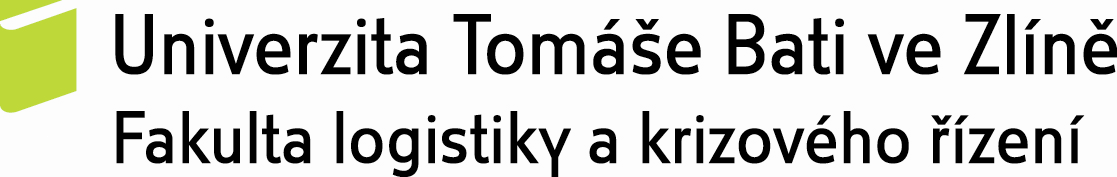 